Харківський національний університет імені В.Н. КаразінаФакультет	     Геології, географії, рекреації і туризмуНапрям підготовки: 6.040104. Географія     Спеціалізація	     Семестр	     сьомийФорма навчання       деннаРівень вищої освіти (освітньо-кваліфікаційний рівень): бакалаврНавчальна дисципліна: Теорія та методологія суспільної географіїПІБ студента, група _________________________________________________Дата ___________ Підпис студента _______________Кількість отриманих балів _____________ Підпис викладача______________КОНТРОЛЬНА РОБОТАзавдання № 1(6+7+7 = 20 балів)Наукове знання та його елементи (6 б).Витоки географії в античні часи (7 б).Система методів, їх класифікація, основні методологічні принципи та загальнонаукові підходи в географії (7 б).Затверджено на засіданні кафедри соціально-економічної географії і регіонознаства Протокол № 11 від 28 серпня 2018 р.Харківський національний університет імені В.Н. КаразінаФакультет	     Геології, географії, рекреації і туризмуНапрям підготовки: 6.040104. Географія     Спеціалізація	     Семестр	     сьомийФорма навчання       деннаРівень вищої освіти (освітньо-кваліфікаційний рівень): бакалаврНавчальна дисципліна: Теорія та методологія географічної наукиПІБ студента, група _________________________________________________Дата ___________ Підпис студента _______________Кількість отриманих балів _____________ Підпис викладача______________КОНТРОЛЬНА РОБОТАзавдання № 2(6+7+7 = 20 балів)Система рівнів пізнання: емпіричний, теоретичний, методологічний, філософський, різниця між ними  (6 б).Специфіка об’єкта дослідження географічних наук на стику природничих, суспільних та технічних наук (7 б).Епоха Великих Географічних відкриттів.  Основні віхи і персоналії у розвитку географії з пізнього середньовіччя до середини ХІХ ст. (7 б).Затверджено на засіданні кафедри соціально-економічної географії і регіонознаства Протокол № 11 від 28 серпня 2018 р.Завідувач кафедри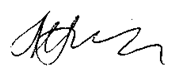 проф. Л. М. НємецьВикладач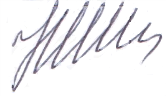 проф. К.А. НємецьЗавідувач кафедрипроф. Л. М. НємецьВикладачпроф. К.А. Нємець